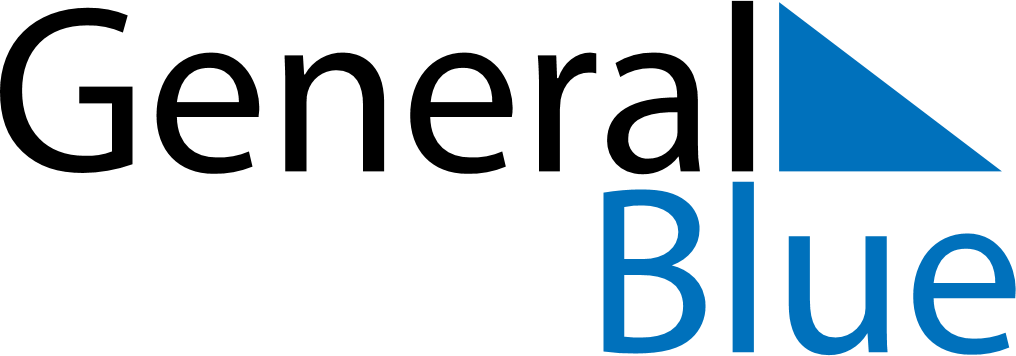 January 2023January 2023January 2023January 2023January 2023January 2023Cabo VerdeCabo VerdeCabo VerdeCabo VerdeCabo VerdeCabo VerdeMondayTuesdayWednesdayThursdayFridaySaturdaySunday1New Year’s Day23456789101112131415Democracy Day16171819202122Heroes’ Day232425262728293031NOTES